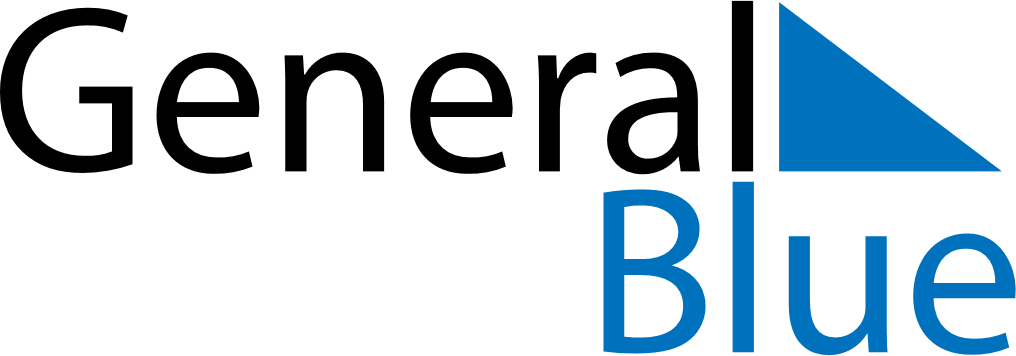 December 2119December 2119December 2119December 2119December 2119SundayMondayTuesdayWednesdayThursdayFridaySaturday12345678910111213141516171819202122232425262728293031